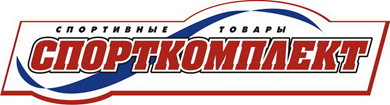 	                          ПРАЙС-ЛИСТ                                        Доставка по г. Хабаровску (до подъезда)Подъем на этаж, занос в квартиру  по г. Хабаровску**Примечание:  расценки за услуги подъема указаны исходя из подъема одной единицы товара Общие условия доставкиДля осуществления доставки должен быть обеспечен беспрепятственный проезд по указанному адресу без нарушения ПДД.Доставка осуществляется в интервал, выбранный при её оформлении. За 30-60 мин до прибытия с Вами свяжется сотрудник службы доставки. По прибытии он ожидает не более 20 минут, после чего уезжает. Повторная доставка оплачивается дополнительно.Во время получения товара рекомендуется распаковать товар и осмотреть его на соответствие,  комплектность, наличие видимых повреждений, проверить целостность упаковкиЗанос товара осуществляется при наличии свободного доступа к квартире, если не заказана сборка, то товар заносится только в пределах холла, прихожей.Подъем  крупногабаритного товара через узкие проходы (коридоры, дверные проемы, лестничные пролеты и т.д.), которые могут причинить механические повреждения доставляемому товару, осуществляется с письменного согласия и под ответственность Покупателя (либо его Представителя), в ином случае подъем товара осуществляется до максимально возможного места.МестоположениеСтоимость доставки товара весом до 70 кг, руб.Стоимость доставки товара весом свыше 70 кг, руб.Стоимость доставки крупногабарита (теннисных, бильярдных столов, беговых дорожек, проф. тренажеров и пр.), рубЦентральный р-н4507001000Прилегающие к центру500-550700-8001000Южный м/р-н6007501200Северный м/р-н6007501200п. Красная речка, ул. Полярная7008001400Авиагородок5507501200За пределами г. Хабаровска600+30 р/км750+30 р/км1200+30 р/кмВес товараПодъем в квартиру в МКД без лифтаПодъем в квартиру в МКД с лифтомЗанос в коттедж, частный домПомощь клиенту в подъеме до квартирыДо 70 кг75 руб/этаж150 руб. (оплачивается 1-й и последний этажи)150 руб.100 руб.70-90 кг100 руб/этаж200 руб. (оплачивается 1-й и последний этажи)200 руб.200 руб.Свыше 90 кг150 руб/этаж300 руб. (оплачивается 1-й и последний этажи)300 руб.-Крупногабарит(Теннисные, бильярдные столы, проф. тренажеры и пр.)200 руб/этаж400 руб. (оплачивается 1-й и последний этажи)300-400 руб.-